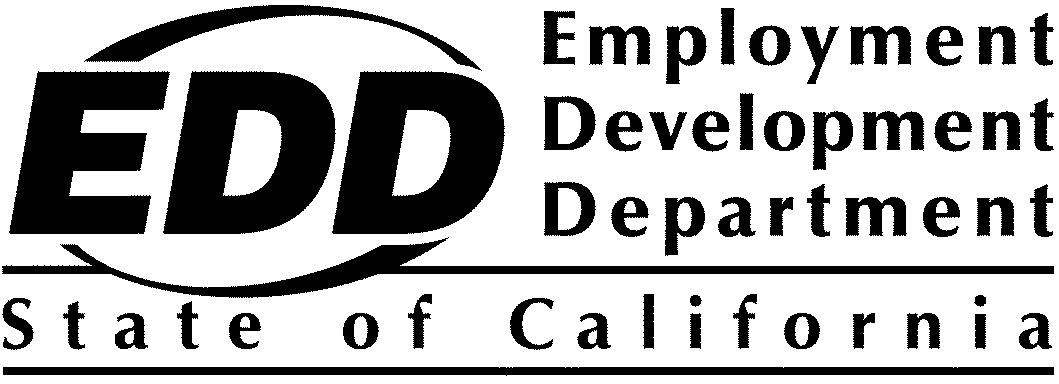 Campesino de California Outreach Grant Complaint System Awareness and Referral Program PY 2021-22Award List and Project SummariesOn June 17, 2021, $150,000 of Wagner-Peyser Act, Governor’s Discretionary 10 percent funds were awarded to one organization under the Campesino de California Outreach Grant -Complaint System Awareness and Referral Program (CCOG-C) for Program Year (PY) 2021-22 Solicitation for Proposals. Awardee project list and project summaries are listed below. Funding decisions are final.Award ListApplicant NameCountyAwardLa Cooperativa Campesina de CaliforniaVarious$150,000Project SummariesAPPLICANTLa Cooperativa Campesina de California1107 9th Street, Suite 420Sacramento, CA 95814CONTACTMarco C. Lizarraga, Executive Director 1-916-705-4909mlizarraga@lacooperativa.orgAWARD$150,000INDUSTRY FOCUSAgriculture TARGETED PARTICIPANTSMigrant and Seasonal Farmworkers (MSFW)KEY PARTNERSCalifornia Human Development, Center for Employment Training, Central Valley Opportunity Center, Employers’ Training Resource, Proteus, Inc., and the America’s Job Center of CaliforniaSM (AJCC) network.PROJECT DESCRIPTIONThe grantee must use a total of $150,000 for regional projects during PY 21-22. Each project must establish access points for accepting and referring complaints to the nearest AJCC Employment Development Department Complaint Specialist.EXPECTED OUTCOMESThe goal of this program is to create partnerships with organizations currently serving the MSFW community to reduce barriers and expand access points to the Employment Service and Employment-Related Law Complaint System. 